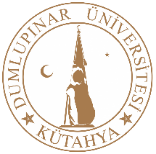 FAALİYET ÖNERİ FORMU(Üniversite imkanlarını kullanan / kullanmayan faaliyetler için )Faaliyet DetaylarıGörevli Personel ListesiYukarıda detayları verilen işin gerçekleştirilmesi birimimizce uygun görülmektedir. Faaliyet konusu işin yukarıda Adı soyadı ve katkı oranları bulunan öğretim elemanlarınca gerçekleştirilmesini müteakip, tahsil edilen KDV hariç proje bedelinden yasal kesintiler (2547 Sayılı Kanun 58/e Maddesi kapsamında olan faaliyetler için; %1 Hazine Payı, %5 Bap Payı ve Birim Payı kesintisi yapılır. 2547 Sayılı Kanun 58/k Maddesi kapsamında olan faaliyetler için; %15 Birim payı kesilerek kalan tutardan herhangi bir vergi kesintisi olmaksızın ödeme yapılır. ) ve varsa proje için döner sermaye bütçesinden yapılan masraflar düşüldükten sonra kalan kısmı Danışman Öğretim Üyesine / Proje Ekibinde görevli öğretim elemanlarına (katkı oranlarına göre) ek ödeme olarak dağıtılacaktır.NOT: 1-) Firma Talep Dilekçesi 2-) Sözleşme 3-) Bölüm Yazısı Faaliyetin Türü-- 2547 Sayılı Kanun 58/e Kapsamında Yapılacak Faaliyet Türü               (   ) Danışmanlık               (    ) Rapor Hazırlama                   (    ) Konuşmacı(   ) Diğer……………………-- 2547 Sayılı Kanun 58/k Kapsamında Yapılacak Faaliyet Türü  (   ) ARGE Projesi                (   ) Diğer……………………Üniversite İmkanı(   )  Kullanıldı                      (   ) Kullanılmadı  Faaliyetin AdıBirim (Fakülte/Enstitü/Yüksekokul/Merkez)Hizmet Talep Eden Kişi/Kurum/Kuruluş Adı, Adres, Vergi No ve Vergi DaiFaaliyetin başlangıç tarihiDöner Sermaye Yürütme Kurulu onayından sonra başlar.Faaliyetin süresi….. Gün / Ay / YılFaaliyetin Bedeli (KDV Hariç)………………..+ KDVKDV (% 18)KDV Dahil Faaliyet BedeliÖdeme 	:   BAP  (   )     Kamu Kurum (   )      Firma/ Kuruluş (  )NoUnvanı-Adı SoyadıFaaliyetteki GöreviKatkı Oranı (%)12345…TOPLAM% 100Beyanım esas olup, aksi tespit halinde sorumluluk tarafıma aittir......./……./20..Öğretim Üyesi..../..../.….Birim Amiri (Dekan/Müdür)